П О С Т А Н О В Л Е Н И Е от 24.06.2019   № 765г. МайкопО предоставлении субсидии из бюджета муниципального образования «Город Майкоп» на осуществление капитальных вложенийВ соответствии со статьей 78.2 Бюджетного кодекса Российской Федерации, Порядком принятия решений о предоставлении бюджетных ассигнований на осуществление за счет субсидий из бюджета муниципального образования «Город Майкоп» капитальных вложений в объекты капитального строительства муниципальной собственности, приобретение объектов недвижимого имущества в муниципальную собственность и предоставлении указанных субсидий, утвержденным постановлением Администрации муниципального образования «Город Майкоп» от 04.01.2015 № 5, Решением Совета народных депутатов муниципального образования «Город Майкоп» от 20.12.2018 №24-рс           «О бюджете муниципального образования «Город Майкоп» на 2019 год и на плановый период 2020 и 2021 годов», п о с т а н о в л я ю:1. Предоставить в 2019 году Муниципальному бюджетному общеобразовательному учреждению «Основная школа № 25» из бюджета муниципального образования «Город Майкоп» субсидию в размере 136 317 200 (сто тридцать шесть миллионов триста семнадцать тысяч двести) рублей 00 копеек, в 2020 году - 136 549 000 (сто тридцать шесть миллионов пятьсот сорок девять тысяч) рублей 00 копеек, в 2021 году - 00 (ноль) рублей 00 копеек на осуществление капитальных вложений по объекту капитального строительства «Строительство школы на 250 мест по адресу г. Майкоп, ст. Ханская, ул. Ленина, 36».2. Комитету по образованию Администрации муниципального образования «Город Майкоп» - главному распорядителю средств бюджета муниципального образования «Город Майкоп» - обеспечить в 2019, 2020, 2021 годах финансирование за счет бюджетных ассигнований бюджета муниципального образования «Город Майкоп» работ, указанных в пункте 1 настоящего постановления в порядке, предусмотренном бюджетным законодательством. 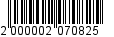 3. Опубликовать настоящее постановление в газете «Майкопские новости» и разместить на официальном сайте Администрации муниципального образования «Город Майкоп».4. Постановление «О предоставлении субсидии из бюджета муниципального образования «Город Майкоп» на осуществление капитальных вложений» вступает в силу со дня его официального опубликования.Глава муниципального образования«Город Майкоп»                                                                                  А.Л. ГетмановАдминистрация муниципального 
образования «Город Майкоп»Республики Адыгея 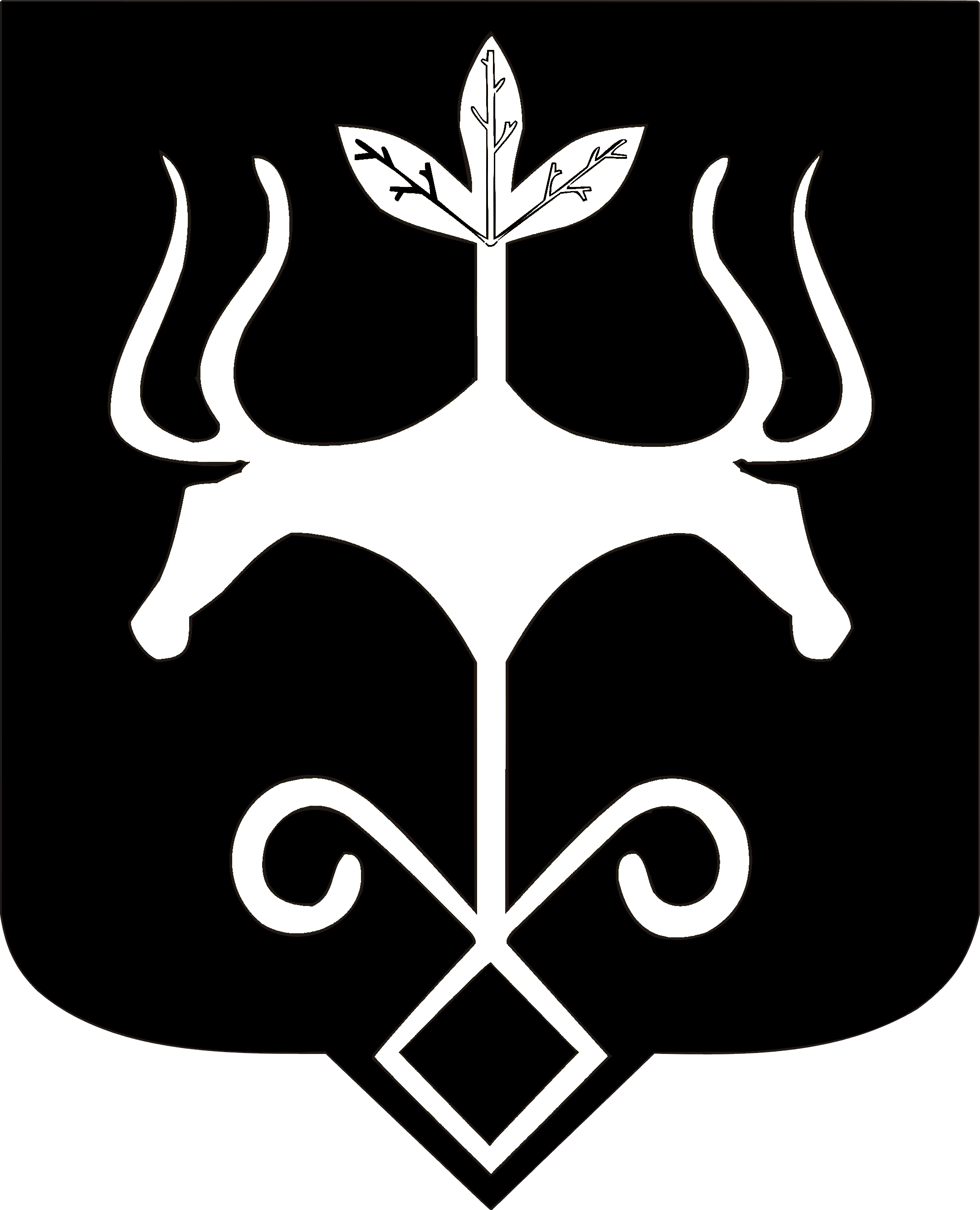 Адыгэ Республикэммуниципальнэ образованиеу 
«Къалэу Мыекъуапэ» и Администрацие